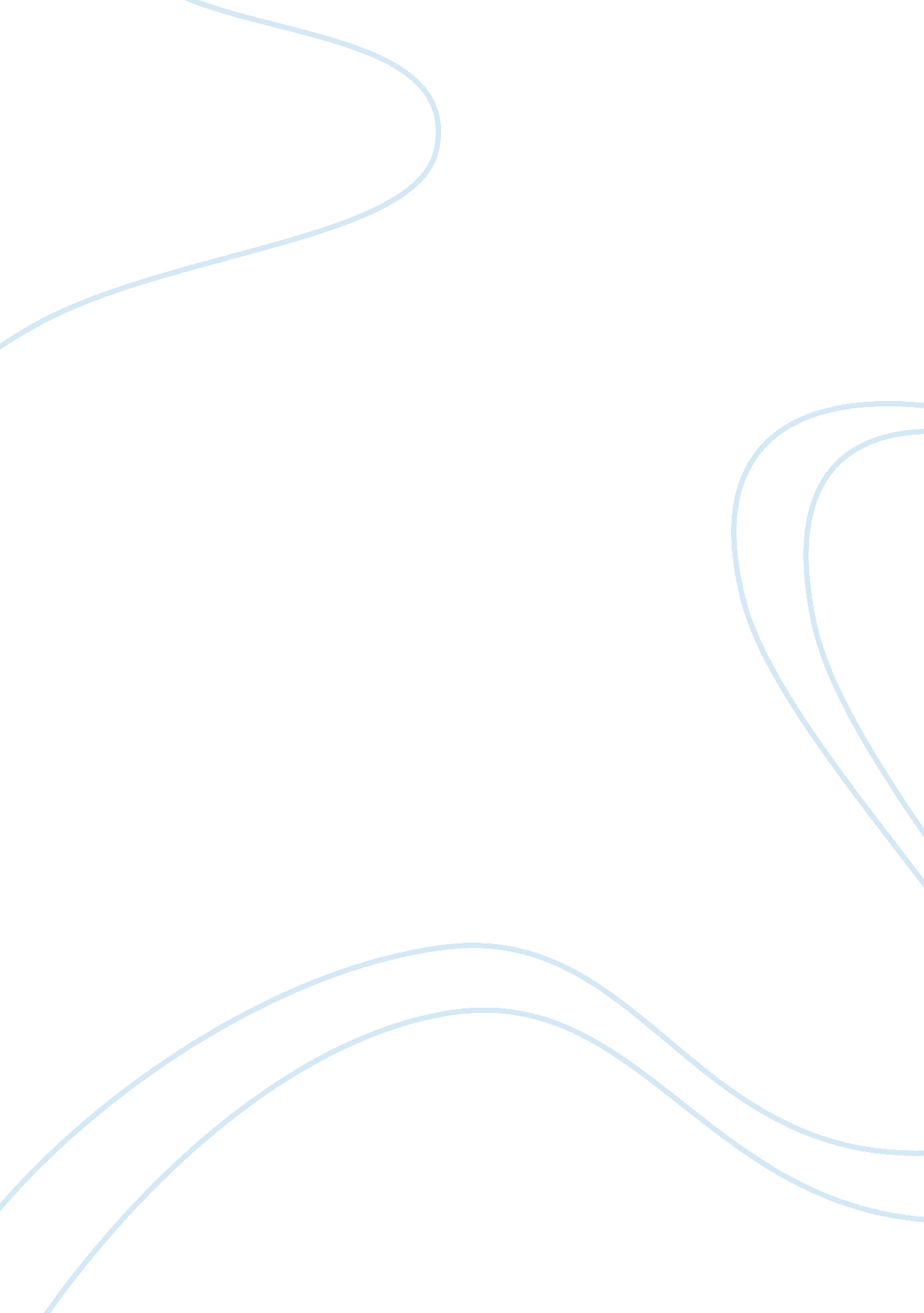 Tefl 100 hour module 11 assignment essay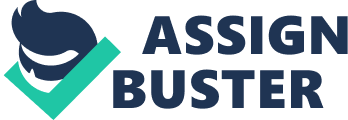 Module 11 Assignments 1. Placement Tests & Proficiency Tests I. I would start by asking the student to answer in full sentences if they can. For the purposes of this assignment I am assuming these students are adult learners. The questions I would ask are; 1. How are you? 2. What’s your job? 3. What are some of your responsibilities at work? 4. Do you play sports? 5. How long have you played that? (sport from the previous question) 6. Are there any sports/hobbies you would like to try? 7. How often do you watch movies? 8. What kind of movies/music/tv do you like? 9. Please tell me about your family 10. Do you have any pets? 1. What did you do at the weekend? 12. How long have you been studying English? 13. If you could travel to another country, where would you like to go? 14. What did you do/Where did you go on your last vacation? 15. Tell me about your hometown…what is it called, city/country 16. What are your plans for the next weekend? 17. When is your birthday? 18. What did you do/get last birthday? 19. Can you drive/play a musical instrument/speak any other languages? 20. If you could meet any person, living or dead, who would you like to meet? II. The TOEFL iBT is a primarily internet based test which measures ability to a University level. It evaluates participants ability to combine the 4 language skills in order to perform academic tasks. The test can be internet based or in paper form depending on the location of the test centre. There are 5 potential types of test participants; 1. Students planning on attending a Higher Education Institution. 2. Admission or exit from English Language programmes. 3. Scholarship or certification candidates. 4. Learners wanting to track progress 5. Students or workers applying for visas. There are over 8’000 institutions as well as immigration departments, medical or other professional licensing agencies who utilise this test. III. TOEIC is a test which evaluates reading and writing levels for the purpose of the workplace. It is used by employers to determine who can communicate effectively in English across borders. It is currently used by over 10’000 organisations. The test is a two and a half hour paper based test. It is a multiple choice test. The test is not a pass/fail test, it is a level indicator test. This test is generally taken by people who are looking for new employment or promotion within a company, although it can be taken as a progress test in order to monitor the progression of your language abilities. IV. IELTS is a test which assesses the language ability of candidates who want to study or work where English is the main language of communication. It is recognised by over 6, 000 organisations worldwide, including universities, employers and immigration authorities. IELTS is designed to assess the four English language skills at all levels. There is no such thing as a pass or fail in IELTS, rather it is designed to assess the test taker’s level and results are reported on a scale from 1 to 9. There are two modules to choose from – Academic and General Training. The Academic module is for candidates who want to study at an HE institue and for those seeking professional registration. The General Training module is for candidates wishing to migrate to an English speaking country and for those wishing to train or study at below degree level. The Listening, Reading and Writing tests must be completed on the same day. The Speaking test can be taken up to seven days before or after the other three tests. 2. 1- Decide if the following tests meet the criteria for good tests. Explain why they do or do not. A – You will give your class a chapter test of 25 questions. The test was announced during the chapter review for the following day. This test includes material covered in class, has some preparation time (although it would be preferable to give more notice than one day), serves the purpose of reviewing the chapter the students have been studying and indicates their level of understanding. The test is a manageable length and will be useful to show students’ progression through the course material. B – You? ve just decided to give the students a 10-minute test because you? re the substitute teacher and need some time to get things organized before starting class. This test meets none of the criteria for a good or fair assessment. It cannot assess material covered in class as a substitute teacher will be unaware of this information, there is no preparation time, and the purpose of the test is to fill time while the teacher prepares for the class, not to assess the student’s ability. Also as a substitute it would be difficult to set a test at an accurate level for the students. C – It? s Wednesday and you? ve just finished a reading passage and tell the students they will need to be able to summarize the main points of it in a test on Friday. This test meets the criteria for fair assessment; appropriate material, preparation time, purposeful and most likely will be a manageable length for marking. D – At the end of the term you will require your class (of 20 students) to answer a 200-question objective test as well as two essay style questions in 300 words (minimum) each. Although this test may only include materials covered in class, and be announced in plenty of time it is an unmanageable length and therefore would take the teacher an inappropriate amount of time to return the tests. The teacher would have to mark 4000 questions and read/grade a minimum of 12000 words in essay format. E – You ask your class to produce a list of 10 words they learned on their own outside of class and use each in a sentence to show their mastery of the word. According to the criteria for producing good tests this test is not fair as it assesses material that the students did not learn in class time. 2- Create a 10-question gap fill (fill in the blank) exercise based on any topic: vocabulary, grammar, etc. This gap fill exercise would follow a lesson on daily routines. 1. _____ do you take a shower? I take a shower at four thirty. 2. _____time is it? It’s eight o’clock. 3. Fanny does her ________ in the evening. 4. Tommy brushes his ______ every morning. 5. I usually eat my ______ at 8: 00 in the morning. 6. What _____ do you have lunch? 7. ______ do you usually have dinner? 8. I usually have dinner at 6: 00 in the _______ . 9. Tim ______ TV with his sister at night. 10. Peter _____ his face every morning before breakfast. Word bank: hair, watches, When, time, washes, What, homework, breakfast, When, evening – Create a 10-question cloze exercise on any text. * My name is Susie. I live at school from Monday to Friday. On __________ , I live at home with my __________ and my pet dog Buster. At school, we do lots of __________ . Every morning, I play the __________ for one __________. I am pretty __________ at playing the guitar. After guitar __________ , I go to my class. I __________study art, but __________ I study __________ . Word Bank: parents, guitar, good, used to, computing, weekends, activities, hour, practice, now *(Gap fill and cloze activity adapted from esl-galaxy) 